Средняя группа18-22 маяТема недели «Игрушки»Упражнение «Игрушки для Тани и Вани»: Таня и Ваня перепутали свои игрушки. Помоги ребятам. Танины игрушки обведи красными линиями, а Ванины — зелеными.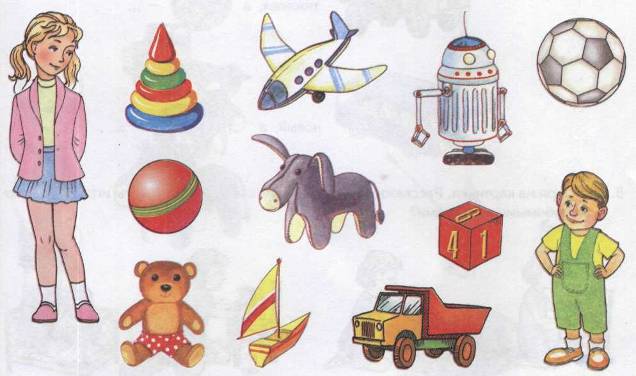 Упражнение «Чья игрушка?»: Назови игрушки, указав, кому они принадлежат. (Это Ванин робот. Это Танина кукла. И т. д.)Что лишнее? Зачеркни лишний предмет, объясни почему.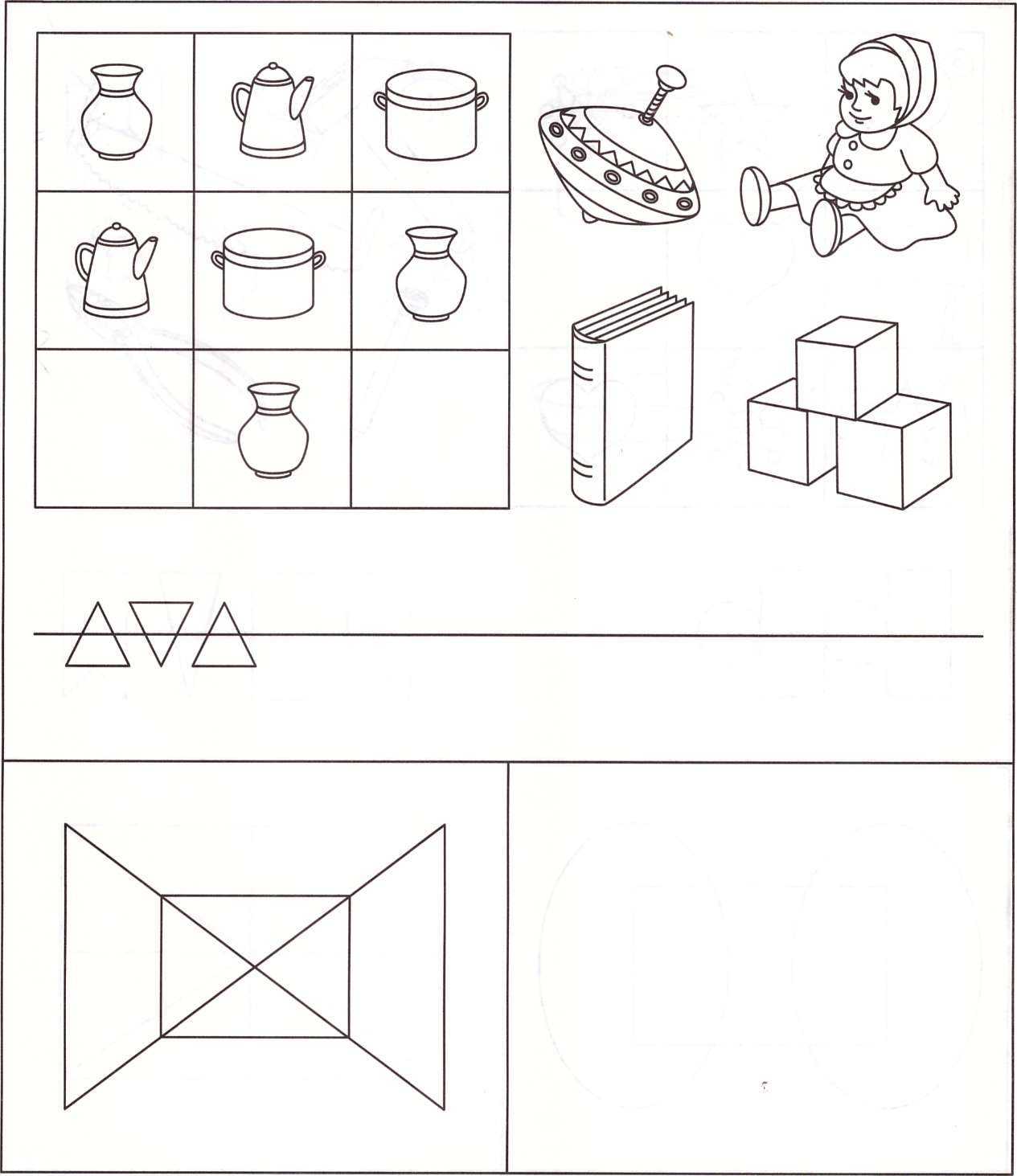 Заштрихуй пирамидку.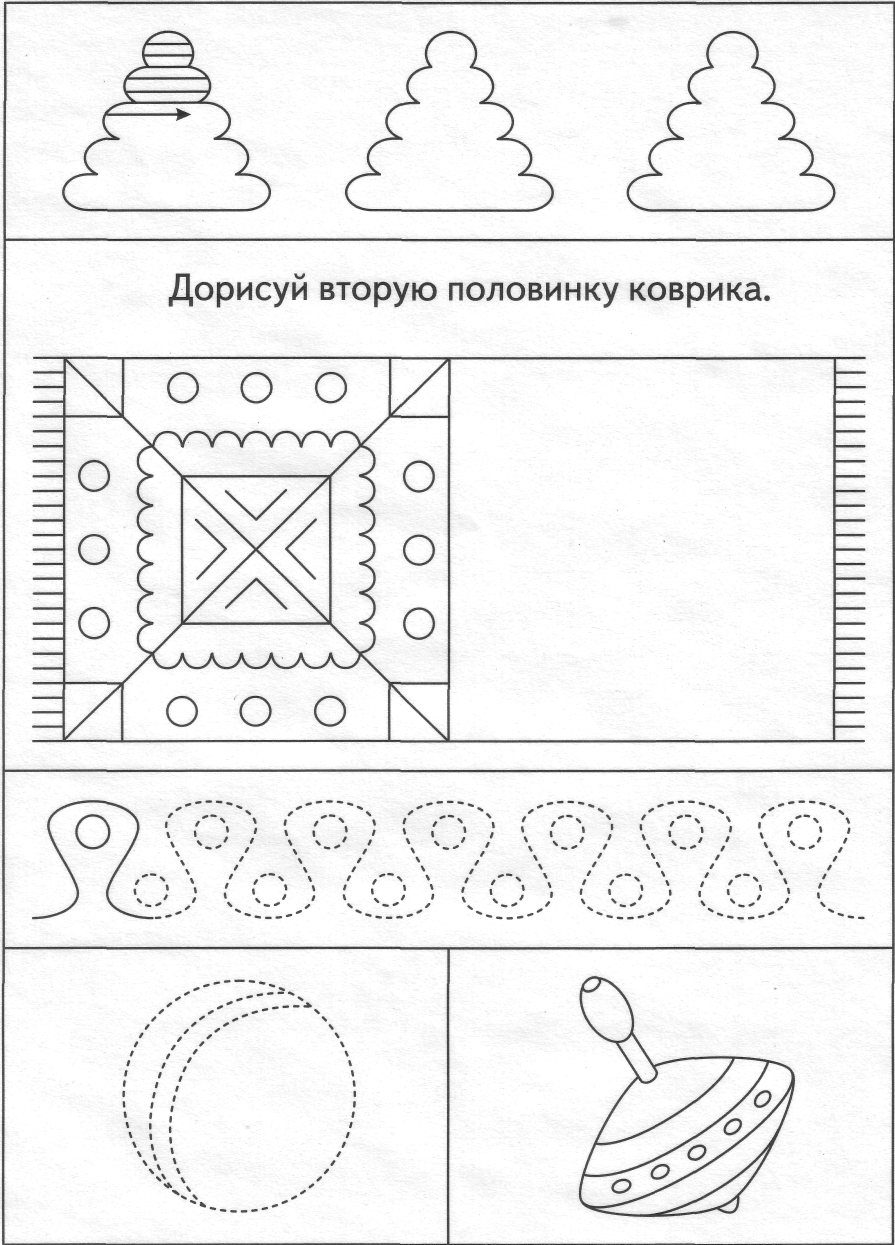 Обведи мячи по контуру и раскрась. Запоминаем цифры, учимся соотносить количество предметов с цифрой.- покажи цифру 3, 5, 1, 2, 4. - сколько предметов обозначает цифра 3, 1, 2  и .т.д.- раскрась цифры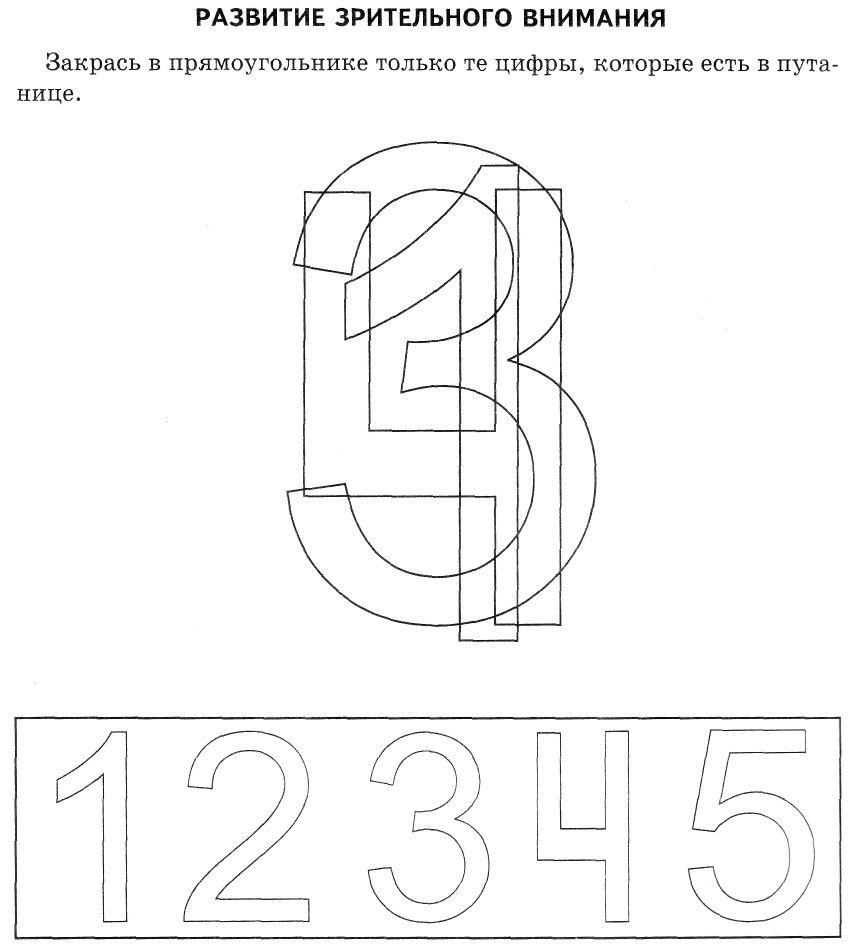 